 Bibliografia consigliata dalla Dott.ssa Malvani - corso di 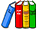 Corso per ACL e Expression Orale I anno Mag:Entraînement à l’expression écrite :S. Garnier, A. Savage, Rédiger un texte académique en français : règles grammaticales, règles d’usage, exercices d’entrainement corrigés, avec CD - (in copisteria)C.Peyroutet, La Pratique de l’expression écrite, Repère pratiques-Nathan, 1991 et suiv.L. Bellenger, L’Expression écrite, Coll. Que sais-je, PUF, 1981 et succ.C. Abbadie, b. Chovelon, M.-h. Morsel, L’expression française écrite et orale, PUG,  (AA.VV.-M. Gabay, Guide d’expression écrite, Références-Langue française, Larousse,1991 ou suiv.)Orthographe:Bescherelle, L’art de l’orthographe, Paris, Hatier, 1980        ou bien :O.Bled, Orthographe-toutes les règles pratiques, Paris, Hachette, 1993J.Castellani-P.Denève, M.Manson, Pièges et difficultés du français, Pluriguides Nathan, 1992Grammaire:Bescherelle, La conjugaison pour tous, Paris, Hatier, 1997F. Bidaud, Grammaire du français pour italophones, + Exercices de grammaire, UTET, 2012S.Poisson-Quinton, R. Mimran, M.Mahéo-Le Cohadic, Grammaire expliquée du français, Niveaux Intermédiaire et Avancé, CLE International, 2002C. Barone, Viceversa, la grammatica francese e il tradurre- Morfologia Le Lettere, Firenze 1997, ristampa 2003 ed il secondo volume, sempre di C. Barone, Viceversa, la grammatica francese e il tradurre- Intorno al verbo, Le Lettere, Firenze 2005; Lexique – vocabulaire – _expression écrite et orale:C. Leroy-Miquel,Vocabulaire progressif du français, niveau avancés, CLE International, 2001N.Celotti. M.Cohade, Des mots dans tous les sens, initiation au lexique pour italophones,Firenze, La Nuova Italia, 1994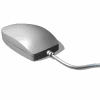 IL EST TRÈS UTILE DE CONSULTER LES SITES INTERNET SUIVANTS, POUR:http://www.france24.com/fr/http://www.tv5.org/TV5Site/webtv/http://www.universcience.tv/http://www.canal-u.tv/producteurs/universite_de_tous_les_savoirshttp://www.lefigaro.fr/videos/http://www.lemonde.fr/videos/4.htmlwww.arte.tv/frhttp://www.liberation.fr/video,19http://www.liberation.fr/programmes-podcasts/040134-livre-a-voix-hauteLexique – vocabulaire – _expression écrite et orale:http://www.linguafrancese.it/linguistica/cover.htmhttp://www.tv5.org/TV5Site/lf/langue_francaise.phpGrammaire et lexique “online”:http://www.leconjugueur.com/http://www.conjuguetamere.com/www.lepointdufle.net/orthographe.htm, http://www.lepointdufle.net/p/orthographe.htm#dihttp://www.langueauchat.comhttp://fis.ucalgary.ca/repsit/langue_vocabulaire.htm#Expressionshttp://lexiquefle.free.fr/http://www.123cours.com/http://www.educaserve.com/list_cours.php3?log=demo&passe=demohttp://francite.net/education/cyberprof/http://www.bonjourdefrance.com/http://exercices.free.fr/http://www.foad-spirit.net/cours/francais.php?nom_discipline=fran%E7aishttp://cafe.edu/http://www.sdv.fr/orthonet/http://www.linguafrancese.it/grammatica/cover.htmhttp://wordchamp.com/lingua2/VerbList.do?languageID=16Dictionnaires “en ligne”:Monolingues/langages sectoriels:http://www.academie-francaise.fr/dictionnaire/http://www.lexilogos.com/http://dictionnaire.tv5.org/http://www.linux-france.org/prj/jargonf/http://atilf.atilf.fr/http://www.liensutiles.org/dico.htmhttp://www.dicoland.com/fr/langue-francaise-c166http://www.liensutiles.org/Dictionnaires-Glossaires.htmbilingues:http://www.garzantilinguistica.sapere.it/http://iate.europa.eu/iatediff/SearchByQueryLoad.do;jsessionid=9ea7991c30d7b04ab36911a34356af879071c24d1dbf.e3iLbNeKc38Ke3eKaNiLaxuNbO0?method=loadhttp://www.larousse.com/it/dictionnaires/italien-francaishttp://www.wordreference.com/http://www.dicts.info/http://www.sapere.it/gr/DictionarySearchServlet?DS_action=Inithttp://www.dizionari.corriere.it/FR Synonymes:http://elsap1.unicaen.fr/dicosyn.htmlhttp://dictionnaire.tv5.org/Préparation à l’exposé (MAG I – Oral):Méthodes :http://guidemethodologie.cstjean.qc.ca/index.php/methode-de-travail/l-expose-oralhttps://fr.wikihow.com/pr%C3%A9senter-un-expos%C3%A9-en-classe9http://keepschool.com/conseils-pedagogiques/cours-particuliers/comment-reussir-expose-oral.htmlLivres :A. Monot, F. Paris, La France – géographie générale, Bréal 2017D. Grandguillot, L’essentiel des Institutions politiques et administratives de la France, 2017-2018, Paris, Gualino, 2017Patrick Baradeau, L’essentiel de l’histoire de France – de la préhistoire à la Vème République, Paris, éd. L’Esprit du Temps, 2015AA.VV. L’Histoire de France pour ceux qui ont tout oublié, Paris, Larousse, 2017A.Auger, M. Fontaine, G. Picon, L’Histoire de France à travers ses personnages, Paris, Hachette Éducation, coll. BLED, 2016A.Dusserre, A.-D. Houte, Atlas de la France au XXème siècle, 1914-2002 : de la Grande Guerre à une nouvelle société, Paris, éd. Autrement, juin 2018Sylvie Goulard, L’Europe pour les nuls – 50 notions clés, Paris, mai 2014 et 2016J.-J. Julaud, La géographie pour les nuls, Firs éd., Paris, 2006J.-L. Cospérec, 100 conseils pour vos épreuves de culture générale, Paris, Ed. Roudil, 1990I. Compiègne, La Société numérique en question(s), éd. Sciences Humaines, Paris Seuil, 2011Revues : L’histoire des Révolutions, de l’âge de pierre à l’ère numérique, Le Monde, hors-série juillet 2018L’invention de la citoyenneté française, Revue Histoire, n. 96, mars-avril 2018Les grands enjeux du monde contemporain, Sciences Humaines, hors-série Les Essentiels, avril 2017Interprétations de l’histoire – Questions de mémoire, dossier Le Français dans le monde, Paris, CLE International, décembre 2010La Société française, clivages et recompositions, Sciences Humaines, novembre 2017 Cyril Drouet & Cyril Hofstein, 100 lieux qui ont fait la France, de la préhistoire à nos jours, Le Figaro Magazine, Paris, juillet 2017Mélanie Mettra, 100 expressions héritées de l’histoire, Le Figaro Littéraire, septembre 2015Pierre Molimard, L’épreuve écrite de culture générale, CNED, Documentation française, Paris 1995Petits Guides ( Collection 2002) : Les Institutions françaises (n.50), La France (n.97), L’Histoire de France (n.1), Les Rois de France (n.38)Sites :Sur la France :http://www.histoire-france.net/http://www.cartesfrance.fr/histoire/http://www.cartesfrance.fr/geographie/https://www.hueber.de/media/36/On_y_va_Karte.pdfhttps://apostrophefle.files.wordpress.com/2014/11/a1-gecc81ographie-france.pdfhttps://www.lepointdufle.net/penseigner/f_civilisation_francaise-fiches-pedagogiques.htmhttp://www.cosmovisions.com/France.htmlhttp://etab.ac-poitiers.fr/coll-lezay/IMG/pdf/Geographie_La_France.pdfhttp://www.larousse.fr/encyclopedie/divers/France_histoire_jusquen_1958/185545http://www.europa-planet.com/france/geographie.htmhttps://www.laits.utexas.edu/fi/node/28908http://www.portail-du-fle.info/index.php?option=com_content&view=article&id=98&Itemid=301http://enseigner.tv5monde.com/fle/cest-quoi-loutre-mersur l’Europe :https://europa.eu/european-union/index_frhttps://www.touteleurope.eu/http://www.paris-europe.eu/https://www.coe.int/fr/web/portal/homehttps://europa.eu/european-union/about-eu/history_frhttps://www.touteleurope.eu/actualite/histoire-de-l-union-europeenne.htmlhttp://www.strasbourg-europe.eu/les-grandes-etapes-de-la-construction-europeenne,3375,fr.html